Как Саша увидел самолётБыла весна, таял снег, текли ручейки.  Саша пускал по воде бумажные лодочки. Вдруг вверху что-то загудело.  Саша подумал, что летит птица. Вот она уже над головой. Это был самолёт. Засмотрелся Саша на самолёт, а лодочки уплыли.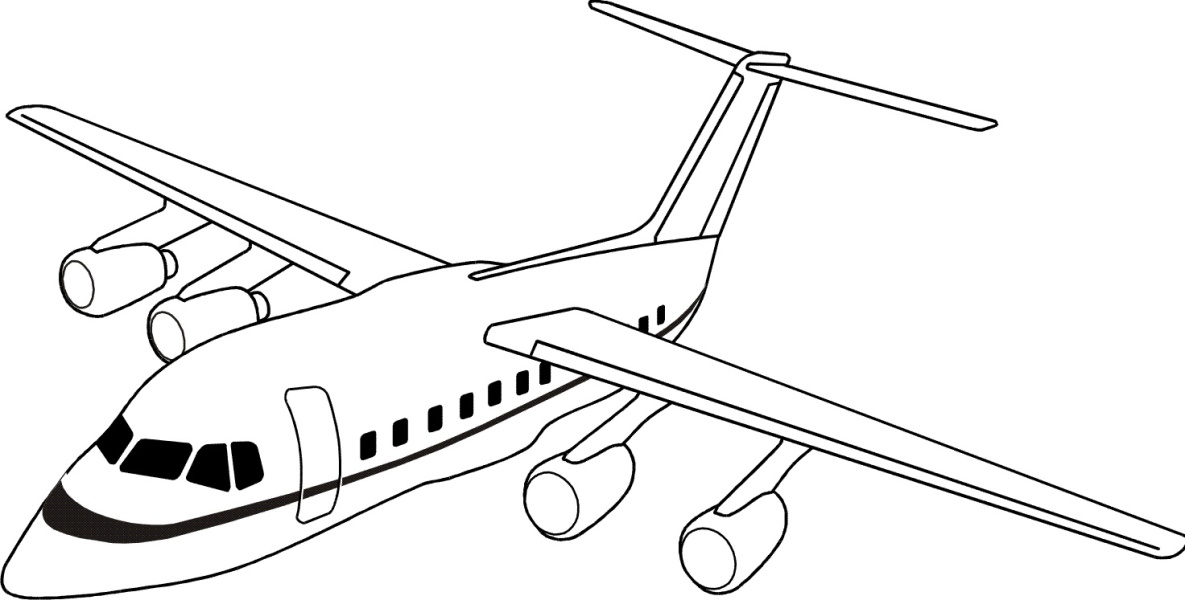 